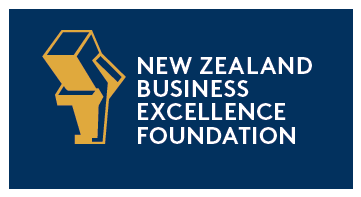 Dear NZBEF Member,2020 Annual General MeetingNotice of the Annual General Meeting ofThe New Zealand Business Excellence Foundation (NZBEF)In accordance with the NZBEF Objects & Rules, notice is hereby given that the 2020 Annual General Meeting of The New Zealand Business Excellence Foundation will be held at The NZBEF Office, Level 3, 81 Grafton Road, Auckland 1010 on Thursday 27th August 2020 at 11.00am.If you cannot attend either in person or online, we would very much appreciate your Proxy Vote.  The Proxy Appointment form is attached to this Notice and must be received by 5.00pm on Friday 14th August 2020. Completed forms should be sent to The Chairperson  Beryl.Oldham@NZBEF.org.nz  , The Secretary Carew.Hatherley@NZBEF.org.nz or by post to NZBEF, Level 3, 81 Grafton Road, Auckland 1010.The Agenda is as follows:Apologies and Roll CallCorrespondencePresentation and adoption of the Accounts for the Year Ended 31st December 2019Chairperson’s ReportConfirmation of Membership SubscriptionsResults of the Board elections and appointments of DirectorsVenue for next AGMAny General BusinessThe NZBEF Accounts will be sent to any member requesting them and to all those attending the AGM in person.For those that would prefer to attend online, a link will be sent on receipt of their request along with a copy of the Accounts for the Year Ended 31st December 2019.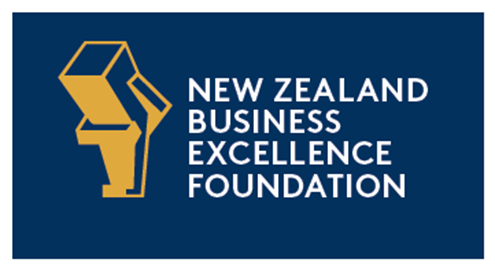 2020 Annual General MeetingAppointment of Proxy for the Annual General Meeting ofThe New Zealand Business Excellence Foundation (NZBEF)I ………………………………………………………………………………………...being a current Member of The New Zealand Business Excellence Foundation hereby appoint ……………………………………………………………………..who is a current Member of The New Zealand Business Excellence Foundation, as my Proxy to vote for me on my behalf at The Annual General Meeting to be held on Thursday 27th August 2020.Signed ……………………………………... this……………… day of ……………… 2020.The Proxy Appointment form must be received by 5.00pm on Friday 14th August 2020. Completed forms should be sent to:  Beryl.Oldham@NZBEF.org.nz     or    Carew.Hatherley@NZBEF.org.nz By mail:  NZBEF, Level 3, 81 Grafton Road, Auckland 1010.